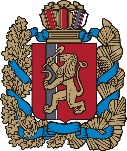 ИЗБИРАТЕЛЬНАЯ КОМИССИЯКРАСНОЯРСКОГО КРАЯР Е Ш Е Н И Ег. Красноярск28 декабря 2023 г.	                      			                     № 99/1096-8Об определении на территории Красноярского края избирательных участков для проведения голосования избирателей, не имеющих регистрации по месту жительства в пределах Российской Федерации, на выборах Президента Российской ФедерацииВ соответствии с пунктом 6 статьи 27 Федерального закона от 10.01.2003 № 19-ФЗ «О выборах Президента Российской Федерации» и в целях обеспечения реализации избирательных прав граждан, не имеющих регистрации по месту жительства в пределах Российской Федерации, на выборах Президента Российской Федерации Избирательная комиссия Красноярского края РЕШИЛА:Определить на территории Красноярского края избирательные участки для проведения голосования избирателей, не имеющих регистрации по месту жительства в пределах Российской Федерации, на выборах Президента Российской Федерации согласно приложению.Направить настоящее решение для опубликования в средства массовой информации, в территориальные избирательные комиссии Красноярского края и разместить на официальном сайте Избирательной комиссии Красноярского края в информационно-телекоммуникационной сети «Интернет».СПИСОКизбирательных участков на территории Красноярского края, определенных для голосования избирателей, не имеющих регистрации по месту жительства в пределах Российской Федерации, на выборах Президента Российской ФедерацииПредседательИзбирательной комиссииКрасноярского краяСекретарьИзбирательной комиссииКрасноярского краяА.Г. ПодушкинА.М. ПриваловПриложениек решению Избирательной комиссииКрасноярского краяот 28 декабря 2023 г. № 99/1096-8№ п/пНаименование муниципального образования Красноярского краяНомер и местонахождение избирательного участка1Абанский районИзбирательный участок № 770663740, Красноярский край, Абанский район, п. Абан, Советская, 71А (здание МБУК «Абанский РДК»)(391-63) 22-3-132Ачинский районИзбирательный участок № 829662179, Красноярский край, Ачинский район, п. Малиновка, Квартал 1, 4 (здание МБУК «ЦКС Ачинского района»)телефон (391-51) 92-1-323Балахтинский районИзбирательный участок № 839662340, Красноярский край, Балахтинский район, поселок Балахта, 60 лет Октября, 11 (здание МБУК «Балахтинская ЦКС»)телефон (391-48) 21-9-254Березовский районИзбирательный участок № 888662520, Красноярский край, Березовский район, п. Березовка, Юбилейная, 6 (здание МБУ ДК «Юбилейный»)телефон (391-75) 2-14-735Бирилюсский районИзбирательный участок № 918662120, Красноярский край, Бирилюсский район, с. Новобирилюссы, Советская, 151 (здание МБУК «РДК Бирилюсского района»)телефон (391-50) 2-19-686Боготольский районИзбирательный участок № 946662066, Красноярский край, Боготольский район, с. Боготол, Набережная, 10А (здание МБОУ Боготольская СОШ)телефон (391-57) 3-13-447Богучанский районИзбирательный участок № 986663431, Красноярский край, Богучанский район, Богучанский сельсовет, с. Богучаны, Октябрьская, 63 (здание МКОУ Богучанская школа № 1 имени К.И. Безруких)телефон (391-62) 22-1648Большемуртинский районИзбирательный участок № 1011663060, Красноярский край, Большемуртинский район, пгт. Большая Мурта, Кооперативная, 15 (здание МБУК «Большемуртинская ЦКС»)телефон (391-98) 31-2-079Большеулуйский районИзбирательный участок № 1041662110, Красноярский край, Большеулуйский район, с. Большой Улуй, Советская, 123 (здание МБУ ДО «Большеулуйская ДШИ»)телефон (391-59) 213-0310Дзержинский районИзбирательный участок № 1059663700, Красноярский край, Дзержинский район, с. Дзержинское, Кирова, 20 (Дзержинский районный дом культуры)телефон (391-67) 91-66011Емельяновский районИзбирательный участок № 1097663020, Красноярский край, Емельяновский район, пгт Емельяново, Декабристов, 85 (здание МБУК «Емельяновский районный Дом культуры»)телефон (391-33) 2-42-9312Енисейский районИзбирательный участок № 1168663182, Красноярский край, Енисейский район, с. Озерное, Ленинградская, 50 (МБУК «Районный центр культуры»)телефон (391-95) 7-12-6713Ермаковский районИзбирательный участок № 1193662820, Красноярский край, Ермаковский район, с. Ермаковское, Ленина, 80 (здание МБУК «Ермаковская централизованная клубная система» Ермаковский районный дом культуры)телефон (391-38) 2-17-8614Идринский районИзбирательный участок № 1218662680, Красноярский край, Идринский район, с. Идринское, Мира, 7 «А» (здание МБУК МКС РДК)телефон (391-35) 22-2-6315Иланский районИзбирательный участок № 1251663800, Красноярский край, г. Иланский, Красная, 53 (здание «Иланский филиал Боготольского техникума транспорта»)Телефон (391-73) 2-13-6116Ирбейский районИзбирательный участок № 1300663650, Красноярский край, Ирбейский район, с. Ирбейское, Ленина, 556, пом. 2 (здание районного Дома культуры)телефон (391-74) 3-15-9317Казачинский районИзбирательный участок № 1338663100, Красноярский край, Казачинский район, с. Казачинское, Советская, 107 (здание МБУК «Казачинский РДК»)телефон (391-96) 21-53018Канский районИзбирательный участок № 1401663600, Красноярский край, Канский район, с. Бережки,   ул. Островского, д. 26 (здание МБУК «Межпоселенческая клубная система» Канского района, филиал № 1 РДК «Современник»)+7(913)568985319Каратузский районИзбирательный участок № 1409662850, Красноярский край, Каратузский район, с. Каратузское, Советская, 21 (здание администрации Каратузского района)телефон (391-37) 21-1-1219Каратузский районИзбирательный участок № 1414662862, Красноярский край, Каратузский район, с. Верхний Кужебар, Садовая, 6 (здание Верхнекужебарского детского сада «Ромашка»)телефон 8-923-315-58-8720Кежемский районИзбирательный участок № 1440663491, Красноярский край, Кежемский район, г. Кодинск, ул. Колесниченко, 6 (здание КГБПОУ «Приангарский политехнический техникум»)телефон (391-43) 22-24521Козульский районИзбирательный участок № 1457662050, Красноярский край, Козульский район, п.г.т. Козулька, Советская, 60 (здание районного Дома Культуры)8 923 280 15 5222Краснотуранский районИзбирательный участок № 1492662660, Красноярский край, Краснотуранский район, с. Краснотуранск, Ленина, 20 (МБОУ ДО «Дом детского творчества»)телефон (391-34) 21-4-5723Курагинский районИзбирательный участок № 1521662910, Красноярский край, Курагинский район, пгт. Курагино, Партизанская, 154 (здание МБУК «Межпоселенческий Курагинский РДК»)телефон (391-36) 2-27-7324Манский районИзбирательный участок № 1573663510, Красноярский край, Манский район, с. Шалинское, Манская, 50 (помещение МБОУ «Шалинская средняя общеобразовательная школа №1»)телефон (391-49) 21-1-9125Минусинский районИзбирательный участок № 1610662621, Красноярский край, Минусинский район, с. Селиваниха, Набережная, 16 (здание сельского Дома культуры)(391-32) 75-5-4626Мотыгинский районИзбирательный участок № 1627663400, Красноярский край, Мотыгинский район, п. Мотыгино, Советская, 128 (Здание дома культуры)телефон (391-41) 22-59527Назаровский районИзбирательный участок № 1661662211, Красноярский край, Назаровский район, с. Красная Поляна, Мира, 33 (здание Краснополянского сельского Дома культуры)телефон (391-55) 98-2-4528Нижнеингашский районИзбирательный участок № 1703663850, Красноярский край, Нижнеингашский район, п. Нижний Ингаш, Зеленая, 18 (здание МБУК «Межпоселенческое клубное объединение Нижнеингашского района»)Телефон (391-71) 2-13-5229Новоселовский районИзбирательный участок № 1749662430, Красноярский край, Новоселовский район, с. Новоселово, Почтовая, 1 (корпус 1 школы № 5)телефон (391-47) 91-9-7730Партизанский районИзбирательный участок № 1797663540, Красноярский край, Партизанский район, с. Партизанское, Советская, 23 (здание МБУК Партизанский РДК)(391-40) 21-1-0831Пировский муниципальный округИзбирательный участок № 1810663120, Красноярский край, Пировский район, с. Пировское,     1 Мая, 28 (МБОУ «Пировская средняя школа»)телефон (391-66) 33-9-3232Рыбинский районИзбирательный участок № 103663960, Красноярский край, Рыбинский район, городское поселение город Заозерный, Прохорова, 29 (районный Дом культуры)телефон (391-65) 2-09-3333Саянский районИзбирательный участок № 1856663580, Красноярский край, Саянский район, с. Агинское, Советская, 149 (здание МБУК «Централизованная межпоселенческая клубная система Саянского района)телефон (391-42) 21-9-8333Саянский районИзбирательный участок № 1871663585, Красноярский край, Саянский район, с. Унер,      Зеленая, 40А (здание дома культуры МБУК Унерская ЦКС)телефон (391-42) 35-1-2234Северо-Енисейский районИзбирательный участок № 1879663282, Красноярский край, Северо-Енисейский район, г.п. Северо-Енисейский, Ленина, 9 (здание РДК «Металлург»)телефон (391-60) 21-9-5035Сухобузимский районИзбирательный участок № 1915663040, Красноярский край, Сухобузимский район, с. Сухобузимское, Ленина, 33 (здание МБУК «Межпоселенческий дом культуры Сухобузимского района»)телефон (391-99) 2-17-8236Тасеевский районИзбирательный участок № 1927663770, Красноярский край, Тасеевский район, с. Тасеево, Луначарского, 6 (здание МБУ ДО «Тасеевская детская художественная школа»)телефон (391-64) 2-19-3837Туруханский районИзбирательный участок № 1969663230, Красноярский край, Туруханский район, с. Туруханск, Советская, 17 (административное здание ООО «Туруханскэнергоком»)телефон 8-962-083-44-4237Туруханский районИзбирательный участок № 1957663245, Красноярский край, Туруханский район, п. Бор, Кирова, 94 (здание сельсовета)телефон (391-90) 4-71-2537Туруханский районИзбирательный участок № 117663200, Красноярский край, Туруханский муниципальный округ, г. Игарка, Второй микрорайон, 10А (здание средней общеобразовательной школы № 1 им. В.П. Астафьева)телефон (391-72) 2-20-03, 8-913-185-86-8038Тюхтетский муниципальный округИзбирательный участок № 1978662010, Красноярский край, Тюхтетский район, с. Тюхтет, Советская, 12 (здание районного Дома культуры)телефон (391-58) 2-14-3239Ужурский районИзбирательный участок № 2006662252, Красноярский край, Ужурский район, г. Ужур,    Кирова, 42 (здание МБУ Районный центр молодежи «Вектор»)
телефон (391-56) 28-4-4840Уярский районИзбирательный участок № 2046663920, Красноярский край, Уярский район, город Уяр, Ленина, 83 (здание «МБУК «УКС» Уярский дом культуры»)телефон (391-46) 21-43241Шарыповский муниципальный округИзбирательный участок № 2102662322, Красноярский край, Шарыповский муниципальный округ, с. Ажинское, Комсомольская, 3Б (здание сельского клуба)телефон (391-53) 32-5-1242Шушенский районИзбирательный участок № 2116662710, Красноярский край, Шушенский район, пгт. Шушенское, Первомайская, 1 (здание РМБУ «Районный центр культуры)телефон (391-39) 3-23-7543г. Красноярск(Советский район)(Ленинский район)Избирательный участок № 435660112, Красноярский край, г. Красноярск, Металлургов, 4-А (КГАПОУ «Красноярский колледж сферы услуг и предпринимательства») телефон (391) 224-70-9643г. Красноярск(Советский район)(Ленинский район)Избирательный участок № 261660004, Красноярский край, г. Красноярск, 26 Бакинский комиссаров, 24а (здание МБОУ СОШ № 16)(391) 264-89-3844г. АчинскИзбирательный участок № 11662150, Красноярский край, г. Ачинск, Партизанская, 37 (здание дома работников просвещения управления образования администрации города Ачинска)телефон (391-51) 7-36-3445г. БоготолИзбирательный участок № 43662060, Красноярский край, г. Боготол, Деповская, 17 (здание МБУ «Дом детского творчества»)телефон (391-57) 2-17-9246г. БородиноИзбирательный участок № 68663981, Красноярский край, г. Бородино, Октябрьская, 56А (здание МБУК ГДК «Угольщик»)телефон (391-68) 34-13547г. ДивногорскИзбирательный участок № 77663090, Красноярский край, г. Дивногорск, Комсомольская, 6 (здание городского дворца культуры «Энергетик»)телефон (391-44) 3-72-6648г. ЕнисейскИзбирательный участок № 89663180, Красноярский край, город Енисейск, ул. Ленина, д. 102 (здание МБОУ СШ № 3)телефон (391-95) 2-44-2749г. КанскИзбирательный участок № 125663600, Красноярский край, г. Канск, ул. Ленина, 10 (МБУК «Городской дом культуры»)телефон (391-61) 3-57-3350г. ЛесосибирскИзбирательный участок № 525
662549, Красноярский край, г. Лесосибирск, ул. Горького, 25 телефон (391-45) 2-92-0151г. МинусинскИзбирательный участок № 565662608, Красноярский край, г. Минусинск, Кретова, 9 (МОБУ «Средняя общеобразовательная школа № 16»)телефон (391-32) 5-50-8152г. НазаровоИзбирательный участок № 574662200, Красноярский край, г. Назарово, К. Маркса, 21 (МБУК «Городской Дворец культуры»)телефон (391-55) 5-74-5553г. НорильскИзбирательный участок № 613663319, Красноярский край, г. Норильск, Ленинский проспект, 45В (здание МБОУ «Гимназия № 7»)телефон (391-9) 22-62-3153г. НорильскИзбирательный участок № 637663330, Красноярский край, г. Норильск, ул. Строителей, 17 (здание МБУК «КДЦ им. Вл. Высоцкого»)телефон (391-9) 37-21-8453г. НорильскИзбирательный участок № 659663340, Красноярский край, г. Норильск, ул. Школьная, 10 (здание МБУ «Молодежный центр»)телефон (391-9) 39-11-7254г. СосновоборскИзбирательный участок № 667662500, Красноярский край, г. Сосновоборск, ул. Ленинского Комсомола, 7 (здание городского дома культуры «Мечта»)телефон (391-31) 2-54-8255г. ШарыповоИзбирательный участок № 691662313, Красноярский край, г. Шарыпово, пр. Энергетиков, 2 (административное здание стадиона «Энергия») телефон (391-53) 21-2-9556ЗАТО г. ЖелезногорскИзбирательный участок № 726662977, Красноярский край, ЗАТО город Железногорск, ул. Сибирская, д. 19 (МБУ ДО ДЭБЦ)телефон (391-9) 76-23-5457ЗАТО г. ЗеленогорскИзбирательный участок № 742663690, Красноярский край, ЗАТО город Зеленогорск, Бортникова, 1 (МБУК «ЗГДК»)телефон (391-69) 3-40-5558п. КедровыйИзбирательный участок № 762660910, Красноярский край, Емельяновский район, п.г.т. Кедровый, Жуковского, 2, помещение № 75 (МБУК «Дом культуры поселка Кедровый Красноярского края»)телефон (391-33) 28-0-9959ЗАТО п. СолнечныйИзбирательный участок № 766660947, Красноярский край, ЗАТО поселок Солнечный, им. Неделина, 35 (здание Дома культуры Российской Армии)телефон (391-56) 27-6-50 60Таймырский Долгано-Ненецкий районИзбирательный участок № 2199647340, Красноярский край, Таймырский Долгано-Ненецкий район, городское поселение Диксон, Таяна,17 (здание МКУК «Культурно-досуговый центр» городское поселения Диксон)телефон (391-52) 2-43-7660Таймырский Долгано-Ненецкий районИзбирательный участок № 2210647000, Красноярский край, Таймырский Долгано-Ненецкий район, городское поселение Дудинка, Советская, 33 (здание МБУК «Городской Дом культуры»)телефон (391-91) 5-77-01, (391-91) 5-17-7260Таймырский Долгано-Ненецкий районИзбирательный участок № 2219647220, Красноярский край, Таймырский Долгано-Ненецкий район, сельское поселение Караул, Северная, 2а (здание ТМКОУ «Караульская средняя школа-интернат»)телефон (391-79) 4-14-17, (391-79) 4-14-1660Таймырский Долгано-Ненецкий районИзбирательный участок № 2222647502, Красноярский край, Таймырский Долгано-Ненецкий район, сельское поселение Караул, п. Тухард, Центральная, 1 (здание территориального подразделения Администрации сельского поселения Караул в п. Тухард)телефон 8-913-504-20-67, 8-913-504-62-3160Таймырский Долгано-Ненецкий районИзбирательный участок № 2228647460, Красноярский край, Таймырский Долгано-Ненецкий район, сельское поселение Хатанга, Советская, 26 (здание сельского дома культуры)телефон (391-76) 2-12-5561Эвенкийский районИзбирательный участок № 2246648360, Красноярский край, Эвенкийский район, с. Байкит, Увачана, 15 (здание МБОУ ДО «БДШИ», актовый зал)телефон (391-78) 31-08061Эвенкийский районИзбирательный участок № 2233648000, Красноярский край, Эвенкийский район, п. Тура, Советская, 10 (здание МБУК «Эвенкийский районный культурно-досуговый центр» ЭМР Красноярского края)телефон (391-70) 31-386, (391-70) 32 18761Эвенкийский районИзбирательный участок № 2257648490, Красноярский край, Эвенкийский район, с. Ванавара, ул. Советская, д. 64 (здание МБУК «Ванаварская клубная система»)Телефон (391-77) 3-11-53